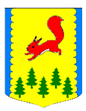 КРАСНОЯРСКИЙ КРАЙПИРОВСКИЙ МУНИЦИПАЛЬНЫЙ ОКРУГПИРОВСКИЙ ОКРУЖНОЙ СОВЕТ ДЕПУТАТОВРЕШЕНИЕО внесении изменений в решение Пировского окружного Совета депутатов от 29.12.2020 №7-50р «Об утверждении Положения об оплате труда депутатов, выборных должностных лиц Пировского муниципального округа, осуществляющих свои полномочия на постоянной основе лиц, замещающих иные муниципальные должности и муниципальных служащих Пировского муниципального округа»В соответствии с Постановлением Совета администрации Красноярского края от 29.12.2007 №512-п «О нормативах формирования расходов на оплату труда депутатов, выборных должностных лиц местного самоуправления, осуществляющих свои полномочия на постоянной основе, лиц, замещающих иные муниципальные должности, и муниципальных служащих,  руководствуясь статьями 20,35 Устава Пировского муниципального округа, Пировский окружной Совет депутатов РЕШИЛ:1.Внести в решение Пировского окружного Совета депутатов от 29.12.2020 №7-50р «Об утверждении Положения об оплате труда депутатов, выборных должностных лиц Пировского муниципального округа, осуществляющих свои полномочия на постоянной основе лиц, замещающих иные муниципальные должности и муниципальных служащих Пировского муниципального округа» (далее – Положение) следующие изменения.1.1. пункт 1 Положения дополнить абзацем вторым следующего содержания:«Для выборных должностных лиц и лиц, замещающих иные муниципальные должности, за исключением главы Пировского муниципального округа, дополнительно к денежному вознаграждению и ежемесячному денежному поощрению могут выплачиваться премии»;1.2.статью 2 Положения дополнить пунктом 6 следующего содержания:«6.Предельный размер премии выборных должностных лиц и лиц, замещающих иные муниципальные должности, за исключением главы Пировского муниципального округа, в год устанавливается в размере, не превышающем 10 процентов 12-кратного среднемесячного предельного размера денежного вознаграждения и 12-кратного среднемесячного предельного размера ежемесячного денежного поощрения»;1.3.пункт 5 Положения изложить в следующей редакции:«5.На денежное вознаграждение и денежное поощрение, выплачиваемое дополнительно к денежному вознаграждению, а также на премии начисляются районный коэффициент, процентная надбавка к заработной плате за стаж работы в районах Крайнего Севера, в приравненных к ним местностях и иных местностях края с особыми климатическими условиями, размер которых не может превышать размер, установленный федеральными и краевыми нормативными правовыми актами.».2.Опубликовать настоящее решение в газете «Заря» и разместить на официальном сайте органов местного самоуправления Пировского муниципального округа в сети Интернет.3.Контроль за исполнением настоящего решения возложить на комиссию по бюджетной, налоговой, экономической политике, земельным, имущественным отношениям и правоохранительной деятельности.4.Решение вступает в силу после его официального опубликования в районной газете «Заря», и применяется к правоотношениям, возникшим с 01 января 2022 года.25 марта 2022с. Пировское     № 20-216рПредседатель Пировского окружного Совета депутатов___________Г.И. КостыгинаГлава Пировского муниципального округа         ____________А.И. Евсеев             